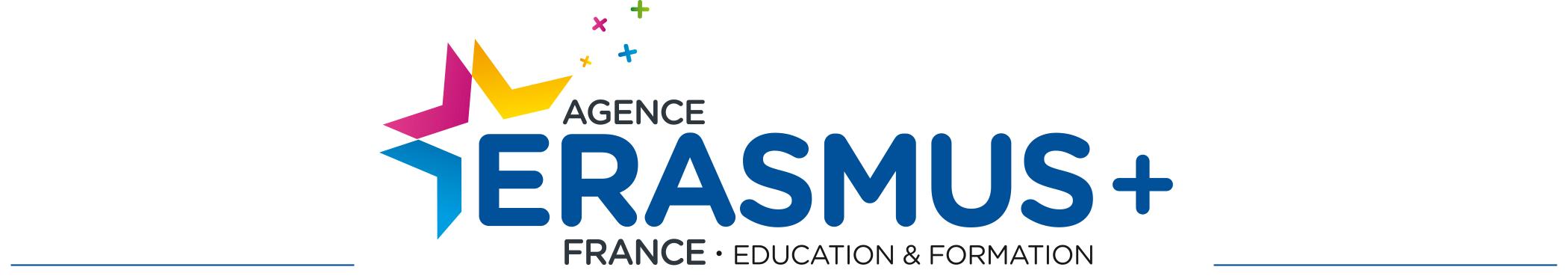 Higher EducationLearning Agreement for StudiesContrat pédagogique pour les mobilités d’étudesDuring the Mobility / Pendant la mobilitéAfter the Mobility / Après la mobilitéStudentEtudiantLast name(s)NomFirst name(s)PrénomFirst name(s)PrénomDate of birthDate de naissanceDate of birthDate de naissanceNationalityNationalitéNationalityNationalitéSex [M/F]Sexe [M/F]Sex [M/F]Sexe [M/F]Study cycleCycle d’étudesStudy cycleCycle d’étudesStudy cycleCycle d’étudesStudy cycleCycle d’étudesField of education Domaine d’étudesField of education Domaine d’étudesStudentEtudiantSending InstitutionEtablissement d’envoiNameNomFaculty / DepartmentFaculté /DépartementFaculty / DepartmentFaculté /DépartementErasmus code  (if applicable)Code Erasmus(si applicable)Erasmus code  (if applicable)Code Erasmus(si applicable)AddressAdresseAddressAdresseCountryPaysCountryPaysContact person name; email; phoneNom de la personne contact ; e-mail ; téléphoneContact person name; email; phoneNom de la personne contact ; e-mail ; téléphoneContact person name; email; phoneNom de la personne contact ; e-mail ; téléphoneContact person name; email; phoneNom de la personne contact ; e-mail ; téléphoneContact person name; email; phoneNom de la personne contact ; e-mail ; téléphoneContact person name; email; phoneNom de la personne contact ; e-mail ; téléphoneSending InstitutionEtablissement d’envoiUniversity of LorraineENSICENSICFNANCY43FNANCY431, rue Grandville BP 2045154001 Nancy Cedex 1, rue Grandville BP 2045154001 Nancy Cedex FranceFranceSylvie GEHINsylvie.gehin@univ-lorraine.fr+33 3 72 74 36 20Sylvie GEHINsylvie.gehin@univ-lorraine.fr+33 3 72 74 36 20Sylvie GEHINsylvie.gehin@univ-lorraine.fr+33 3 72 74 36 20Sylvie GEHINsylvie.gehin@univ-lorraine.fr+33 3 72 74 36 20Sylvie GEHINsylvie.gehin@univ-lorraine.fr+33 3 72 74 36 20Sylvie GEHINsylvie.gehin@univ-lorraine.fr+33 3 72 74 36 20Receiving InstitutionEtablissement d’accueilNameNomFaculty / DepartmentFaculté/DépartementFaculty / DepartmentFaculté/DépartementErasmus code (if applicable)Code Erasmus(si applicable)Erasmus code (if applicable)Code Erasmus(si applicable)AddressAdresseAddressAdresseCountryPaysCountryPaysContact person name; email; phoneNom de la personne contact ; e-mail ; téléphoneContact person name; email; phoneNom de la personne contact ; e-mail ; téléphoneContact person name; email; phoneNom de la personne contact ; e-mail ; téléphoneContact person name; email; phoneNom de la personne contact ; e-mail ; téléphoneContact person name; email; phoneNom de la personne contact ; e-mail ; téléphoneContact person name; email; phoneNom de la personne contact ; e-mail ; téléphoneReceiving InstitutionEtablissement d’accueilBefore the mobility / Avant la mobilitéBefore the mobility / Avant la mobilitéBefore the mobility / Avant la mobilitéBefore the mobility / Avant la mobilitéBefore the mobility / Avant la mobilitéBefore the mobility / Avant la mobilitéBefore the mobility / Avant la mobilitéBefore the mobility / Avant la mobilitéBefore the mobility / Avant la mobilitéBefore the mobility / Avant la mobilitéBefore the mobility / Avant la mobilitéBefore the mobility / Avant la mobilitéBefore the mobility / Avant la mobilitéBefore the mobility / Avant la mobilitéBefore the mobility / Avant la mobilitéBefore the mobility / Avant la mobilitéStudy Programme at the Receiving InstitutionProgramme d’études dans l’établissement d’accueil
Planned period of the mobility : from [month/year]………………………….………. to [month/year]………………………………Période de mobilité prévue : de [mois/année]…………….…….................……………à [mois/année]……………………………...….
Study Programme at the Receiving InstitutionProgramme d’études dans l’établissement d’accueil
Planned period of the mobility : from [month/year]………………………….………. to [month/year]………………………………Période de mobilité prévue : de [mois/année]…………….…….................……………à [mois/année]……………………………...….
Study Programme at the Receiving InstitutionProgramme d’études dans l’établissement d’accueil
Planned period of the mobility : from [month/year]………………………….………. to [month/year]………………………………Période de mobilité prévue : de [mois/année]…………….…….................……………à [mois/année]……………………………...….
Study Programme at the Receiving InstitutionProgramme d’études dans l’établissement d’accueil
Planned period of the mobility : from [month/year]………………………….………. to [month/year]………………………………Période de mobilité prévue : de [mois/année]…………….…….................……………à [mois/année]……………………………...….
Study Programme at the Receiving InstitutionProgramme d’études dans l’établissement d’accueil
Planned period of the mobility : from [month/year]………………………….………. to [month/year]………………………………Période de mobilité prévue : de [mois/année]…………….…….................……………à [mois/année]……………………………...….
Study Programme at the Receiving InstitutionProgramme d’études dans l’établissement d’accueil
Planned period of the mobility : from [month/year]………………………….………. to [month/year]………………………………Période de mobilité prévue : de [mois/année]…………….…….................……………à [mois/année]……………………………...….
Study Programme at the Receiving InstitutionProgramme d’études dans l’établissement d’accueil
Planned period of the mobility : from [month/year]………………………….………. to [month/year]………………………………Période de mobilité prévue : de [mois/année]…………….…….................……………à [mois/année]……………………………...….
Study Programme at the Receiving InstitutionProgramme d’études dans l’établissement d’accueil
Planned period of the mobility : from [month/year]………………………….………. to [month/year]………………………………Période de mobilité prévue : de [mois/année]…………….…….................……………à [mois/année]……………………………...….
Study Programme at the Receiving InstitutionProgramme d’études dans l’établissement d’accueil
Planned period of the mobility : from [month/year]………………………….………. to [month/year]………………………………Période de mobilité prévue : de [mois/année]…………….…….................……………à [mois/année]……………………………...….
Study Programme at the Receiving InstitutionProgramme d’études dans l’établissement d’accueil
Planned period of the mobility : from [month/year]………………………….………. to [month/year]………………………………Période de mobilité prévue : de [mois/année]…………….…….................……………à [mois/année]……………………………...….
Study Programme at the Receiving InstitutionProgramme d’études dans l’établissement d’accueil
Planned period of the mobility : from [month/year]………………………….………. to [month/year]………………………………Période de mobilité prévue : de [mois/année]…………….…….................……………à [mois/année]……………………………...….
Study Programme at the Receiving InstitutionProgramme d’études dans l’établissement d’accueil
Planned period of the mobility : from [month/year]………………………….………. to [month/year]………………………………Période de mobilité prévue : de [mois/année]…………….…….................……………à [mois/année]……………………………...….
Study Programme at the Receiving InstitutionProgramme d’études dans l’établissement d’accueil
Planned period of the mobility : from [month/year]………………………….………. to [month/year]………………………………Période de mobilité prévue : de [mois/année]…………….…….................……………à [mois/année]……………………………...….
Study Programme at the Receiving InstitutionProgramme d’études dans l’établissement d’accueil
Planned period of the mobility : from [month/year]………………………….………. to [month/year]………………………………Période de mobilité prévue : de [mois/année]…………….…….................……………à [mois/année]……………………………...….
Study Programme at the Receiving InstitutionProgramme d’études dans l’établissement d’accueil
Planned period of the mobility : from [month/year]………………………….………. to [month/year]………………………………Période de mobilité prévue : de [mois/année]…………….…….................……………à [mois/année]……………………………...….
Table ABefore the mobilityTableau AAvant la mobilitéComponent code
(if any)Code de la composante pédagogique(si existant)Component code
(if any)Code de la composante pédagogique(si existant)Component title at the Receiving Institution
(as indicated in the course catalogue) Intitulé de la composante pédagogique dans l’établissement d’accueil(tel qu’indiqué dans le catalogue de cours)Component title at the Receiving Institution
(as indicated in the course catalogue) Intitulé de la composante pédagogique dans l’établissement d’accueil(tel qu’indiqué dans le catalogue de cours)Component title at the Receiving Institution
(as indicated in the course catalogue) Intitulé de la composante pédagogique dans l’établissement d’accueil(tel qu’indiqué dans le catalogue de cours)Component title at the Receiving Institution
(as indicated in the course catalogue) Intitulé de la composante pédagogique dans l’établissement d’accueil(tel qu’indiqué dans le catalogue de cours)Component title at the Receiving Institution
(as indicated in the course catalogue) Intitulé de la composante pédagogique dans l’établissement d’accueil(tel qu’indiqué dans le catalogue de cours)Component title at the Receiving Institution
(as indicated in the course catalogue) Intitulé de la composante pédagogique dans l’établissement d’accueil(tel qu’indiqué dans le catalogue de cours)Semester 
[e.g. autumn/spring; term]Semestre : 1er/2èoutrimestreSemester 
[e.g. autumn/spring; term]Semestre : 1er/2èoutrimestreSemester 
[e.g. autumn/spring; term]Semestre : 1er/2èoutrimestreNumber of ECTS credits (or equivalent) to be awarded by the Receiving Institution upon successful completionNombre de crédits ECTS attribués par l’établissement d’accueil, après validation de la composanteNumber of ECTS credits (or equivalent) to be awarded by the Receiving Institution upon successful completionNombre de crédits ECTS attribués par l’établissement d’accueil, après validation de la composanteNumber of ECTS credits (or equivalent) to be awarded by the Receiving Institution upon successful completionNombre de crédits ECTS attribués par l’établissement d’accueil, après validation de la composanteNumber of ECTS credits (or equivalent) to be awarded by the Receiving Institution upon successful completionNombre de crédits ECTS attribués par l’établissement d’accueil, après validation de la composanteTotal : …Total : …Total : …Total : …Web link to the course catalogue at the Receiving Institution describing the learning outcomes: [web link to the relevant information]Lien web vers le catalogue de cours de l’établissement d’accueil sur lequel figurent les résultats d’apprentissage : [lien]Web link to the course catalogue at the Receiving Institution describing the learning outcomes: [web link to the relevant information]Lien web vers le catalogue de cours de l’établissement d’accueil sur lequel figurent les résultats d’apprentissage : [lien]Web link to the course catalogue at the Receiving Institution describing the learning outcomes: [web link to the relevant information]Lien web vers le catalogue de cours de l’établissement d’accueil sur lequel figurent les résultats d’apprentissage : [lien]Web link to the course catalogue at the Receiving Institution describing the learning outcomes: [web link to the relevant information]Lien web vers le catalogue de cours de l’établissement d’accueil sur lequel figurent les résultats d’apprentissage : [lien]Web link to the course catalogue at the Receiving Institution describing the learning outcomes: [web link to the relevant information]Lien web vers le catalogue de cours de l’établissement d’accueil sur lequel figurent les résultats d’apprentissage : [lien]Web link to the course catalogue at the Receiving Institution describing the learning outcomes: [web link to the relevant information]Lien web vers le catalogue de cours de l’établissement d’accueil sur lequel figurent les résultats d’apprentissage : [lien]Web link to the course catalogue at the Receiving Institution describing the learning outcomes: [web link to the relevant information]Lien web vers le catalogue de cours de l’établissement d’accueil sur lequel figurent les résultats d’apprentissage : [lien]Web link to the course catalogue at the Receiving Institution describing the learning outcomes: [web link to the relevant information]Lien web vers le catalogue de cours de l’établissement d’accueil sur lequel figurent les résultats d’apprentissage : [lien]Web link to the course catalogue at the Receiving Institution describing the learning outcomes: [web link to the relevant information]Lien web vers le catalogue de cours de l’établissement d’accueil sur lequel figurent les résultats d’apprentissage : [lien]Web link to the course catalogue at the Receiving Institution describing the learning outcomes: [web link to the relevant information]Lien web vers le catalogue de cours de l’établissement d’accueil sur lequel figurent les résultats d’apprentissage : [lien]Web link to the course catalogue at the Receiving Institution describing the learning outcomes: [web link to the relevant information]Lien web vers le catalogue de cours de l’établissement d’accueil sur lequel figurent les résultats d’apprentissage : [lien]Web link to the course catalogue at the Receiving Institution describing the learning outcomes: [web link to the relevant information]Lien web vers le catalogue de cours de l’établissement d’accueil sur lequel figurent les résultats d’apprentissage : [lien]Web link to the course catalogue at the Receiving Institution describing the learning outcomes: [web link to the relevant information]Lien web vers le catalogue de cours de l’établissement d’accueil sur lequel figurent les résultats d’apprentissage : [lien]Web link to the course catalogue at the Receiving Institution describing the learning outcomes: [web link to the relevant information]Lien web vers le catalogue de cours de l’établissement d’accueil sur lequel figurent les résultats d’apprentissage : [lien]Web link to the course catalogue at the Receiving Institution describing the learning outcomes: [web link to the relevant information]Lien web vers le catalogue de cours de l’établissement d’accueil sur lequel figurent les résultats d’apprentissage : [lien]Web link to the course catalogue at the Receiving Institution describing the learning outcomes: [web link to the relevant information]Lien web vers le catalogue de cours de l’établissement d’accueil sur lequel figurent les résultats d’apprentissage : [lien]The level of language competence in ____________ [indicate here the main language of instruction] that the student already has or agrees to acquire by the start of the study period is : Le niveau de compétence linguistique en___________ [indiquer ici la principale langue d’enseignement] que l’étudiant possède ou s’engage à acquérir avant le début de la période de mobilité est :A1      A2      B1       B2      C1      C2      Native speaker/locuteur natif The level of language competence in ____________ [indicate here the main language of instruction] that the student already has or agrees to acquire by the start of the study period is : Le niveau de compétence linguistique en___________ [indiquer ici la principale langue d’enseignement] que l’étudiant possède ou s’engage à acquérir avant le début de la période de mobilité est :A1      A2      B1       B2      C1      C2      Native speaker/locuteur natif The level of language competence in ____________ [indicate here the main language of instruction] that the student already has or agrees to acquire by the start of the study period is : Le niveau de compétence linguistique en___________ [indiquer ici la principale langue d’enseignement] que l’étudiant possède ou s’engage à acquérir avant le début de la période de mobilité est :A1      A2      B1       B2      C1      C2      Native speaker/locuteur natif The level of language competence in ____________ [indicate here the main language of instruction] that the student already has or agrees to acquire by the start of the study period is : Le niveau de compétence linguistique en___________ [indiquer ici la principale langue d’enseignement] que l’étudiant possède ou s’engage à acquérir avant le début de la période de mobilité est :A1      A2      B1       B2      C1      C2      Native speaker/locuteur natif The level of language competence in ____________ [indicate here the main language of instruction] that the student already has or agrees to acquire by the start of the study period is : Le niveau de compétence linguistique en___________ [indiquer ici la principale langue d’enseignement] que l’étudiant possède ou s’engage à acquérir avant le début de la période de mobilité est :A1      A2      B1       B2      C1      C2      Native speaker/locuteur natif The level of language competence in ____________ [indicate here the main language of instruction] that the student already has or agrees to acquire by the start of the study period is : Le niveau de compétence linguistique en___________ [indiquer ici la principale langue d’enseignement] que l’étudiant possède ou s’engage à acquérir avant le début de la période de mobilité est :A1      A2      B1       B2      C1      C2      Native speaker/locuteur natif The level of language competence in ____________ [indicate here the main language of instruction] that the student already has or agrees to acquire by the start of the study period is : Le niveau de compétence linguistique en___________ [indiquer ici la principale langue d’enseignement] que l’étudiant possède ou s’engage à acquérir avant le début de la période de mobilité est :A1      A2      B1       B2      C1      C2      Native speaker/locuteur natif The level of language competence in ____________ [indicate here the main language of instruction] that the student already has or agrees to acquire by the start of the study period is : Le niveau de compétence linguistique en___________ [indiquer ici la principale langue d’enseignement] que l’étudiant possède ou s’engage à acquérir avant le début de la période de mobilité est :A1      A2      B1       B2      C1      C2      Native speaker/locuteur natif The level of language competence in ____________ [indicate here the main language of instruction] that the student already has or agrees to acquire by the start of the study period is : Le niveau de compétence linguistique en___________ [indiquer ici la principale langue d’enseignement] que l’étudiant possède ou s’engage à acquérir avant le début de la période de mobilité est :A1      A2      B1       B2      C1      C2      Native speaker/locuteur natif The level of language competence in ____________ [indicate here the main language of instruction] that the student already has or agrees to acquire by the start of the study period is : Le niveau de compétence linguistique en___________ [indiquer ici la principale langue d’enseignement] que l’étudiant possède ou s’engage à acquérir avant le début de la période de mobilité est :A1      A2      B1       B2      C1      C2      Native speaker/locuteur natif The level of language competence in ____________ [indicate here the main language of instruction] that the student already has or agrees to acquire by the start of the study period is : Le niveau de compétence linguistique en___________ [indiquer ici la principale langue d’enseignement] que l’étudiant possède ou s’engage à acquérir avant le début de la période de mobilité est :A1      A2      B1       B2      C1      C2      Native speaker/locuteur natif The level of language competence in ____________ [indicate here the main language of instruction] that the student already has or agrees to acquire by the start of the study period is : Le niveau de compétence linguistique en___________ [indiquer ici la principale langue d’enseignement] que l’étudiant possède ou s’engage à acquérir avant le début de la période de mobilité est :A1      A2      B1       B2      C1      C2      Native speaker/locuteur natif The level of language competence in ____________ [indicate here the main language of instruction] that the student already has or agrees to acquire by the start of the study period is : Le niveau de compétence linguistique en___________ [indiquer ici la principale langue d’enseignement] que l’étudiant possède ou s’engage à acquérir avant le début de la période de mobilité est :A1      A2      B1       B2      C1      C2      Native speaker/locuteur natif The level of language competence in ____________ [indicate here the main language of instruction] that the student already has or agrees to acquire by the start of the study period is : Le niveau de compétence linguistique en___________ [indiquer ici la principale langue d’enseignement] que l’étudiant possède ou s’engage à acquérir avant le début de la période de mobilité est :A1      A2      B1       B2      C1      C2      Native speaker/locuteur natif The level of language competence in ____________ [indicate here the main language of instruction] that the student already has or agrees to acquire by the start of the study period is : Le niveau de compétence linguistique en___________ [indiquer ici la principale langue d’enseignement] que l’étudiant possède ou s’engage à acquérir avant le début de la période de mobilité est :A1      A2      B1       B2      C1      C2      Native speaker/locuteur natif The level of language competence in ____________ [indicate here the main language of instruction] that the student already has or agrees to acquire by the start of the study period is : Le niveau de compétence linguistique en___________ [indiquer ici la principale langue d’enseignement] que l’étudiant possède ou s’engage à acquérir avant le début de la période de mobilité est :A1      A2      B1       B2      C1      C2      Native speaker/locuteur natif Recognition at the Sending InstitutionReconnaissance dans l’établissement d’envoiRecognition at the Sending InstitutionReconnaissance dans l’établissement d’envoiRecognition at the Sending InstitutionReconnaissance dans l’établissement d’envoiRecognition at the Sending InstitutionReconnaissance dans l’établissement d’envoiRecognition at the Sending InstitutionReconnaissance dans l’établissement d’envoiRecognition at the Sending InstitutionReconnaissance dans l’établissement d’envoiRecognition at the Sending InstitutionReconnaissance dans l’établissement d’envoiRecognition at the Sending InstitutionReconnaissance dans l’établissement d’envoiRecognition at the Sending InstitutionReconnaissance dans l’établissement d’envoiRecognition at the Sending InstitutionReconnaissance dans l’établissement d’envoiRecognition at the Sending InstitutionReconnaissance dans l’établissement d’envoiRecognition at the Sending InstitutionReconnaissance dans l’établissement d’envoiRecognition at the Sending InstitutionReconnaissance dans l’établissement d’envoiRecognition at the Sending InstitutionReconnaissance dans l’établissement d’envoiRecognition at the Sending InstitutionReconnaissance dans l’établissement d’envoiTable BBefore the mobilityComponent code (if any)Code de la composante pédagogique(si existant)Component code (if any)Code de la composante pédagogique(si existant)Component title at the Sending Institution
(as indicated in the course catalogue)Intitulé de la composante pédagogique dans l’établissement d’envoi(tel qu’indiqué dans le catalogue de cours)Component title at the Sending Institution
(as indicated in the course catalogue)Intitulé de la composante pédagogique dans l’établissement d’envoi(tel qu’indiqué dans le catalogue de cours)Component title at the Sending Institution
(as indicated in the course catalogue)Intitulé de la composante pédagogique dans l’établissement d’envoi(tel qu’indiqué dans le catalogue de cours)Component title at the Sending Institution
(as indicated in the course catalogue)Intitulé de la composante pédagogique dans l’établissement d’envoi(tel qu’indiqué dans le catalogue de cours)Component title at the Sending Institution
(as indicated in the course catalogue)Intitulé de la composante pédagogique dans l’établissement d’envoi(tel qu’indiqué dans le catalogue de cours)Component title at the Sending Institution
(as indicated in the course catalogue)Intitulé de la composante pédagogique dans l’établissement d’envoi(tel qu’indiqué dans le catalogue de cours)Semester 
[e.g. autumn/spring; term]Semestre : 1er/2èoutrimestreSemester 
[e.g. autumn/spring; term]Semestre : 1er/2èoutrimestreSemester 
[e.g. autumn/spring; term]Semestre : 1er/2èoutrimestreNumber of ECTS credits (or equivalent) to be recognised by the Sending InstitutionNombre de crédits ECTS (ou équivalent) reconnus par l’établissement d’envoi Number of ECTS credits (or equivalent) to be recognised by the Sending InstitutionNombre de crédits ECTS (ou équivalent) reconnus par l’établissement d’envoi Number of ECTS credits (or equivalent) to be recognised by the Sending InstitutionNombre de crédits ECTS (ou équivalent) reconnus par l’établissement d’envoi Number of ECTS credits (or equivalent) to be recognised by the Sending InstitutionNombre de crédits ECTS (ou équivalent) reconnus par l’établissement d’envoi Tableau BAvant la mobilitéTotal : Total : Total : Total : Provisions applying if the student does not complete successfully some educational components: [web link to the relevant information]Dispositions applicables si l’étudiant ne valide pas certaines composantes pédagogiques [lien web vers l’information]Provisions applying if the student does not complete successfully some educational components: [web link to the relevant information]Dispositions applicables si l’étudiant ne valide pas certaines composantes pédagogiques [lien web vers l’information]Provisions applying if the student does not complete successfully some educational components: [web link to the relevant information]Dispositions applicables si l’étudiant ne valide pas certaines composantes pédagogiques [lien web vers l’information]Provisions applying if the student does not complete successfully some educational components: [web link to the relevant information]Dispositions applicables si l’étudiant ne valide pas certaines composantes pédagogiques [lien web vers l’information]Provisions applying if the student does not complete successfully some educational components: [web link to the relevant information]Dispositions applicables si l’étudiant ne valide pas certaines composantes pédagogiques [lien web vers l’information]Provisions applying if the student does not complete successfully some educational components: [web link to the relevant information]Dispositions applicables si l’étudiant ne valide pas certaines composantes pédagogiques [lien web vers l’information]Provisions applying if the student does not complete successfully some educational components: [web link to the relevant information]Dispositions applicables si l’étudiant ne valide pas certaines composantes pédagogiques [lien web vers l’information]Provisions applying if the student does not complete successfully some educational components: [web link to the relevant information]Dispositions applicables si l’étudiant ne valide pas certaines composantes pédagogiques [lien web vers l’information]Provisions applying if the student does not complete successfully some educational components: [web link to the relevant information]Dispositions applicables si l’étudiant ne valide pas certaines composantes pédagogiques [lien web vers l’information]Provisions applying if the student does not complete successfully some educational components: [web link to the relevant information]Dispositions applicables si l’étudiant ne valide pas certaines composantes pédagogiques [lien web vers l’information]Provisions applying if the student does not complete successfully some educational components: [web link to the relevant information]Dispositions applicables si l’étudiant ne valide pas certaines composantes pédagogiques [lien web vers l’information]Provisions applying if the student does not complete successfully some educational components: [web link to the relevant information]Dispositions applicables si l’étudiant ne valide pas certaines composantes pédagogiques [lien web vers l’information]Provisions applying if the student does not complete successfully some educational components: [web link to the relevant information]Dispositions applicables si l’étudiant ne valide pas certaines composantes pédagogiques [lien web vers l’information]Provisions applying if the student does not complete successfully some educational components: [web link to the relevant information]Dispositions applicables si l’étudiant ne valide pas certaines composantes pédagogiques [lien web vers l’information]Provisions applying if the student does not complete successfully some educational components: [web link to the relevant information]Dispositions applicables si l’étudiant ne valide pas certaines composantes pédagogiques [lien web vers l’information]Provisions applying if the student does not complete successfully some educational components: [web link to the relevant information]Dispositions applicables si l’étudiant ne valide pas certaines composantes pédagogiques [lien web vers l’information]Commitment/EngagementBy signing this document, the student, the Sending Institution and the Receiving Institution confirm that they approve the Learning Agreement and that they will comply with all the arrangements agreed by all parties. Sending and Receiving Institutions undertake to apply all the principles of the Erasmus Charter for Higher Education relating to mobility for studies (or the principles agreed in the Inter-Institutional Agreement for institutions located in Partner Countries). The Sending Institution and the student should also commit to what is set out in the Erasmus+ grant agreement. The Receiving Institution confirms that the educational components listed in Table A are in line with its course catalogue and should be available to the student. The Sending Institution commits to recognise all the credits gained at the Receiving Institution for the successfully completed educational components and to count them towards the student's degree as described in Table B. Any exceptions to this rule are documented in an annex of this Learning Agreement and agreed by all parties. The student and the Receiving Institution will communicate to the Sending Institution any problems or changes regarding the study programme, responsible persons and/or study period.En signant ce document, l’étudiant, l’établissement d’envoi et l’établissement d’accueil confirment qu’ils approuvent le contrat pédagogique et qu’ils se conforment aux dispositions acceptées par les 3 parties. Les établissements d’envoi et d’accueil s’engagent à respecter tous les principes de la Charte Erasmus pour l’enseignement supérieur (ECHE) relatifs aux mobilités d’études (ou les principes de l’accord interinstitutionnel pour les établissements situés dans les pays partenaires). L’établissement d’envoi et l’étudiant s’engagent également à respecter le contrat de mobilité. L’établissement d’accueil certifie que les composantes pédagogiques listées dans le tableau A sont en adéquation avec son catalogue de cours et seront accessibles à l’étudiant. L’établissement d’envoi s’engage à reconnaître tous les crédits obtenus dans l’établissement d’accueil pour les composantes pédagogiques validées et les comptabiliser pour la validation du diplôme, tel qu’indiqué dans le tableau B. Toute exception à cette règle devra être formalisée et annexée au contrat pédagogique et acceptée par toutes les parties. L’étudiant et l’établissement d’accueil devront informer l’établissement d’envoi de tout problème ou modification concernant le programme d’études, les personnes responsables et/ou la période d’études.Commitment/EngagementBy signing this document, the student, the Sending Institution and the Receiving Institution confirm that they approve the Learning Agreement and that they will comply with all the arrangements agreed by all parties. Sending and Receiving Institutions undertake to apply all the principles of the Erasmus Charter for Higher Education relating to mobility for studies (or the principles agreed in the Inter-Institutional Agreement for institutions located in Partner Countries). The Sending Institution and the student should also commit to what is set out in the Erasmus+ grant agreement. The Receiving Institution confirms that the educational components listed in Table A are in line with its course catalogue and should be available to the student. The Sending Institution commits to recognise all the credits gained at the Receiving Institution for the successfully completed educational components and to count them towards the student's degree as described in Table B. Any exceptions to this rule are documented in an annex of this Learning Agreement and agreed by all parties. The student and the Receiving Institution will communicate to the Sending Institution any problems or changes regarding the study programme, responsible persons and/or study period.En signant ce document, l’étudiant, l’établissement d’envoi et l’établissement d’accueil confirment qu’ils approuvent le contrat pédagogique et qu’ils se conforment aux dispositions acceptées par les 3 parties. Les établissements d’envoi et d’accueil s’engagent à respecter tous les principes de la Charte Erasmus pour l’enseignement supérieur (ECHE) relatifs aux mobilités d’études (ou les principes de l’accord interinstitutionnel pour les établissements situés dans les pays partenaires). L’établissement d’envoi et l’étudiant s’engagent également à respecter le contrat de mobilité. L’établissement d’accueil certifie que les composantes pédagogiques listées dans le tableau A sont en adéquation avec son catalogue de cours et seront accessibles à l’étudiant. L’établissement d’envoi s’engage à reconnaître tous les crédits obtenus dans l’établissement d’accueil pour les composantes pédagogiques validées et les comptabiliser pour la validation du diplôme, tel qu’indiqué dans le tableau B. Toute exception à cette règle devra être formalisée et annexée au contrat pédagogique et acceptée par toutes les parties. L’étudiant et l’établissement d’accueil devront informer l’établissement d’envoi de tout problème ou modification concernant le programme d’études, les personnes responsables et/ou la période d’études.Commitment/EngagementBy signing this document, the student, the Sending Institution and the Receiving Institution confirm that they approve the Learning Agreement and that they will comply with all the arrangements agreed by all parties. Sending and Receiving Institutions undertake to apply all the principles of the Erasmus Charter for Higher Education relating to mobility for studies (or the principles agreed in the Inter-Institutional Agreement for institutions located in Partner Countries). The Sending Institution and the student should also commit to what is set out in the Erasmus+ grant agreement. The Receiving Institution confirms that the educational components listed in Table A are in line with its course catalogue and should be available to the student. The Sending Institution commits to recognise all the credits gained at the Receiving Institution for the successfully completed educational components and to count them towards the student's degree as described in Table B. Any exceptions to this rule are documented in an annex of this Learning Agreement and agreed by all parties. The student and the Receiving Institution will communicate to the Sending Institution any problems or changes regarding the study programme, responsible persons and/or study period.En signant ce document, l’étudiant, l’établissement d’envoi et l’établissement d’accueil confirment qu’ils approuvent le contrat pédagogique et qu’ils se conforment aux dispositions acceptées par les 3 parties. Les établissements d’envoi et d’accueil s’engagent à respecter tous les principes de la Charte Erasmus pour l’enseignement supérieur (ECHE) relatifs aux mobilités d’études (ou les principes de l’accord interinstitutionnel pour les établissements situés dans les pays partenaires). L’établissement d’envoi et l’étudiant s’engagent également à respecter le contrat de mobilité. L’établissement d’accueil certifie que les composantes pédagogiques listées dans le tableau A sont en adéquation avec son catalogue de cours et seront accessibles à l’étudiant. L’établissement d’envoi s’engage à reconnaître tous les crédits obtenus dans l’établissement d’accueil pour les composantes pédagogiques validées et les comptabiliser pour la validation du diplôme, tel qu’indiqué dans le tableau B. Toute exception à cette règle devra être formalisée et annexée au contrat pédagogique et acceptée par toutes les parties. L’étudiant et l’établissement d’accueil devront informer l’établissement d’envoi de tout problème ou modification concernant le programme d’études, les personnes responsables et/ou la période d’études.Commitment/EngagementBy signing this document, the student, the Sending Institution and the Receiving Institution confirm that they approve the Learning Agreement and that they will comply with all the arrangements agreed by all parties. Sending and Receiving Institutions undertake to apply all the principles of the Erasmus Charter for Higher Education relating to mobility for studies (or the principles agreed in the Inter-Institutional Agreement for institutions located in Partner Countries). The Sending Institution and the student should also commit to what is set out in the Erasmus+ grant agreement. The Receiving Institution confirms that the educational components listed in Table A are in line with its course catalogue and should be available to the student. The Sending Institution commits to recognise all the credits gained at the Receiving Institution for the successfully completed educational components and to count them towards the student's degree as described in Table B. Any exceptions to this rule are documented in an annex of this Learning Agreement and agreed by all parties. The student and the Receiving Institution will communicate to the Sending Institution any problems or changes regarding the study programme, responsible persons and/or study period.En signant ce document, l’étudiant, l’établissement d’envoi et l’établissement d’accueil confirment qu’ils approuvent le contrat pédagogique et qu’ils se conforment aux dispositions acceptées par les 3 parties. Les établissements d’envoi et d’accueil s’engagent à respecter tous les principes de la Charte Erasmus pour l’enseignement supérieur (ECHE) relatifs aux mobilités d’études (ou les principes de l’accord interinstitutionnel pour les établissements situés dans les pays partenaires). L’établissement d’envoi et l’étudiant s’engagent également à respecter le contrat de mobilité. L’établissement d’accueil certifie que les composantes pédagogiques listées dans le tableau A sont en adéquation avec son catalogue de cours et seront accessibles à l’étudiant. L’établissement d’envoi s’engage à reconnaître tous les crédits obtenus dans l’établissement d’accueil pour les composantes pédagogiques validées et les comptabiliser pour la validation du diplôme, tel qu’indiqué dans le tableau B. Toute exception à cette règle devra être formalisée et annexée au contrat pédagogique et acceptée par toutes les parties. L’étudiant et l’établissement d’accueil devront informer l’établissement d’envoi de tout problème ou modification concernant le programme d’études, les personnes responsables et/ou la période d’études.Commitment/EngagementBy signing this document, the student, the Sending Institution and the Receiving Institution confirm that they approve the Learning Agreement and that they will comply with all the arrangements agreed by all parties. Sending and Receiving Institutions undertake to apply all the principles of the Erasmus Charter for Higher Education relating to mobility for studies (or the principles agreed in the Inter-Institutional Agreement for institutions located in Partner Countries). The Sending Institution and the student should also commit to what is set out in the Erasmus+ grant agreement. The Receiving Institution confirms that the educational components listed in Table A are in line with its course catalogue and should be available to the student. The Sending Institution commits to recognise all the credits gained at the Receiving Institution for the successfully completed educational components and to count them towards the student's degree as described in Table B. Any exceptions to this rule are documented in an annex of this Learning Agreement and agreed by all parties. The student and the Receiving Institution will communicate to the Sending Institution any problems or changes regarding the study programme, responsible persons and/or study period.En signant ce document, l’étudiant, l’établissement d’envoi et l’établissement d’accueil confirment qu’ils approuvent le contrat pédagogique et qu’ils se conforment aux dispositions acceptées par les 3 parties. Les établissements d’envoi et d’accueil s’engagent à respecter tous les principes de la Charte Erasmus pour l’enseignement supérieur (ECHE) relatifs aux mobilités d’études (ou les principes de l’accord interinstitutionnel pour les établissements situés dans les pays partenaires). L’établissement d’envoi et l’étudiant s’engagent également à respecter le contrat de mobilité. L’établissement d’accueil certifie que les composantes pédagogiques listées dans le tableau A sont en adéquation avec son catalogue de cours et seront accessibles à l’étudiant. L’établissement d’envoi s’engage à reconnaître tous les crédits obtenus dans l’établissement d’accueil pour les composantes pédagogiques validées et les comptabiliser pour la validation du diplôme, tel qu’indiqué dans le tableau B. Toute exception à cette règle devra être formalisée et annexée au contrat pédagogique et acceptée par toutes les parties. L’étudiant et l’établissement d’accueil devront informer l’établissement d’envoi de tout problème ou modification concernant le programme d’études, les personnes responsables et/ou la période d’études.Commitment/EngagementBy signing this document, the student, the Sending Institution and the Receiving Institution confirm that they approve the Learning Agreement and that they will comply with all the arrangements agreed by all parties. Sending and Receiving Institutions undertake to apply all the principles of the Erasmus Charter for Higher Education relating to mobility for studies (or the principles agreed in the Inter-Institutional Agreement for institutions located in Partner Countries). The Sending Institution and the student should also commit to what is set out in the Erasmus+ grant agreement. The Receiving Institution confirms that the educational components listed in Table A are in line with its course catalogue and should be available to the student. The Sending Institution commits to recognise all the credits gained at the Receiving Institution for the successfully completed educational components and to count them towards the student's degree as described in Table B. Any exceptions to this rule are documented in an annex of this Learning Agreement and agreed by all parties. The student and the Receiving Institution will communicate to the Sending Institution any problems or changes regarding the study programme, responsible persons and/or study period.En signant ce document, l’étudiant, l’établissement d’envoi et l’établissement d’accueil confirment qu’ils approuvent le contrat pédagogique et qu’ils se conforment aux dispositions acceptées par les 3 parties. Les établissements d’envoi et d’accueil s’engagent à respecter tous les principes de la Charte Erasmus pour l’enseignement supérieur (ECHE) relatifs aux mobilités d’études (ou les principes de l’accord interinstitutionnel pour les établissements situés dans les pays partenaires). L’établissement d’envoi et l’étudiant s’engagent également à respecter le contrat de mobilité. L’établissement d’accueil certifie que les composantes pédagogiques listées dans le tableau A sont en adéquation avec son catalogue de cours et seront accessibles à l’étudiant. L’établissement d’envoi s’engage à reconnaître tous les crédits obtenus dans l’établissement d’accueil pour les composantes pédagogiques validées et les comptabiliser pour la validation du diplôme, tel qu’indiqué dans le tableau B. Toute exception à cette règle devra être formalisée et annexée au contrat pédagogique et acceptée par toutes les parties. L’étudiant et l’établissement d’accueil devront informer l’établissement d’envoi de tout problème ou modification concernant le programme d’études, les personnes responsables et/ou la période d’études.Commitment/EngagementBy signing this document, the student, the Sending Institution and the Receiving Institution confirm that they approve the Learning Agreement and that they will comply with all the arrangements agreed by all parties. Sending and Receiving Institutions undertake to apply all the principles of the Erasmus Charter for Higher Education relating to mobility for studies (or the principles agreed in the Inter-Institutional Agreement for institutions located in Partner Countries). The Sending Institution and the student should also commit to what is set out in the Erasmus+ grant agreement. The Receiving Institution confirms that the educational components listed in Table A are in line with its course catalogue and should be available to the student. The Sending Institution commits to recognise all the credits gained at the Receiving Institution for the successfully completed educational components and to count them towards the student's degree as described in Table B. Any exceptions to this rule are documented in an annex of this Learning Agreement and agreed by all parties. The student and the Receiving Institution will communicate to the Sending Institution any problems or changes regarding the study programme, responsible persons and/or study period.En signant ce document, l’étudiant, l’établissement d’envoi et l’établissement d’accueil confirment qu’ils approuvent le contrat pédagogique et qu’ils se conforment aux dispositions acceptées par les 3 parties. Les établissements d’envoi et d’accueil s’engagent à respecter tous les principes de la Charte Erasmus pour l’enseignement supérieur (ECHE) relatifs aux mobilités d’études (ou les principes de l’accord interinstitutionnel pour les établissements situés dans les pays partenaires). L’établissement d’envoi et l’étudiant s’engagent également à respecter le contrat de mobilité. L’établissement d’accueil certifie que les composantes pédagogiques listées dans le tableau A sont en adéquation avec son catalogue de cours et seront accessibles à l’étudiant. L’établissement d’envoi s’engage à reconnaître tous les crédits obtenus dans l’établissement d’accueil pour les composantes pédagogiques validées et les comptabiliser pour la validation du diplôme, tel qu’indiqué dans le tableau B. Toute exception à cette règle devra être formalisée et annexée au contrat pédagogique et acceptée par toutes les parties. L’étudiant et l’établissement d’accueil devront informer l’établissement d’envoi de tout problème ou modification concernant le programme d’études, les personnes responsables et/ou la période d’études.Commitment/EngagementBy signing this document, the student, the Sending Institution and the Receiving Institution confirm that they approve the Learning Agreement and that they will comply with all the arrangements agreed by all parties. Sending and Receiving Institutions undertake to apply all the principles of the Erasmus Charter for Higher Education relating to mobility for studies (or the principles agreed in the Inter-Institutional Agreement for institutions located in Partner Countries). The Sending Institution and the student should also commit to what is set out in the Erasmus+ grant agreement. The Receiving Institution confirms that the educational components listed in Table A are in line with its course catalogue and should be available to the student. The Sending Institution commits to recognise all the credits gained at the Receiving Institution for the successfully completed educational components and to count them towards the student's degree as described in Table B. Any exceptions to this rule are documented in an annex of this Learning Agreement and agreed by all parties. The student and the Receiving Institution will communicate to the Sending Institution any problems or changes regarding the study programme, responsible persons and/or study period.En signant ce document, l’étudiant, l’établissement d’envoi et l’établissement d’accueil confirment qu’ils approuvent le contrat pédagogique et qu’ils se conforment aux dispositions acceptées par les 3 parties. Les établissements d’envoi et d’accueil s’engagent à respecter tous les principes de la Charte Erasmus pour l’enseignement supérieur (ECHE) relatifs aux mobilités d’études (ou les principes de l’accord interinstitutionnel pour les établissements situés dans les pays partenaires). L’établissement d’envoi et l’étudiant s’engagent également à respecter le contrat de mobilité. L’établissement d’accueil certifie que les composantes pédagogiques listées dans le tableau A sont en adéquation avec son catalogue de cours et seront accessibles à l’étudiant. L’établissement d’envoi s’engage à reconnaître tous les crédits obtenus dans l’établissement d’accueil pour les composantes pédagogiques validées et les comptabiliser pour la validation du diplôme, tel qu’indiqué dans le tableau B. Toute exception à cette règle devra être formalisée et annexée au contrat pédagogique et acceptée par toutes les parties. L’étudiant et l’établissement d’accueil devront informer l’établissement d’envoi de tout problème ou modification concernant le programme d’études, les personnes responsables et/ou la période d’études.Commitment/EngagementBy signing this document, the student, the Sending Institution and the Receiving Institution confirm that they approve the Learning Agreement and that they will comply with all the arrangements agreed by all parties. Sending and Receiving Institutions undertake to apply all the principles of the Erasmus Charter for Higher Education relating to mobility for studies (or the principles agreed in the Inter-Institutional Agreement for institutions located in Partner Countries). The Sending Institution and the student should also commit to what is set out in the Erasmus+ grant agreement. The Receiving Institution confirms that the educational components listed in Table A are in line with its course catalogue and should be available to the student. The Sending Institution commits to recognise all the credits gained at the Receiving Institution for the successfully completed educational components and to count them towards the student's degree as described in Table B. Any exceptions to this rule are documented in an annex of this Learning Agreement and agreed by all parties. The student and the Receiving Institution will communicate to the Sending Institution any problems or changes regarding the study programme, responsible persons and/or study period.En signant ce document, l’étudiant, l’établissement d’envoi et l’établissement d’accueil confirment qu’ils approuvent le contrat pédagogique et qu’ils se conforment aux dispositions acceptées par les 3 parties. Les établissements d’envoi et d’accueil s’engagent à respecter tous les principes de la Charte Erasmus pour l’enseignement supérieur (ECHE) relatifs aux mobilités d’études (ou les principes de l’accord interinstitutionnel pour les établissements situés dans les pays partenaires). L’établissement d’envoi et l’étudiant s’engagent également à respecter le contrat de mobilité. L’établissement d’accueil certifie que les composantes pédagogiques listées dans le tableau A sont en adéquation avec son catalogue de cours et seront accessibles à l’étudiant. L’établissement d’envoi s’engage à reconnaître tous les crédits obtenus dans l’établissement d’accueil pour les composantes pédagogiques validées et les comptabiliser pour la validation du diplôme, tel qu’indiqué dans le tableau B. Toute exception à cette règle devra être formalisée et annexée au contrat pédagogique et acceptée par toutes les parties. L’étudiant et l’établissement d’accueil devront informer l’établissement d’envoi de tout problème ou modification concernant le programme d’études, les personnes responsables et/ou la période d’études.Commitment/EngagementBy signing this document, the student, the Sending Institution and the Receiving Institution confirm that they approve the Learning Agreement and that they will comply with all the arrangements agreed by all parties. Sending and Receiving Institutions undertake to apply all the principles of the Erasmus Charter for Higher Education relating to mobility for studies (or the principles agreed in the Inter-Institutional Agreement for institutions located in Partner Countries). The Sending Institution and the student should also commit to what is set out in the Erasmus+ grant agreement. The Receiving Institution confirms that the educational components listed in Table A are in line with its course catalogue and should be available to the student. The Sending Institution commits to recognise all the credits gained at the Receiving Institution for the successfully completed educational components and to count them towards the student's degree as described in Table B. Any exceptions to this rule are documented in an annex of this Learning Agreement and agreed by all parties. The student and the Receiving Institution will communicate to the Sending Institution any problems or changes regarding the study programme, responsible persons and/or study period.En signant ce document, l’étudiant, l’établissement d’envoi et l’établissement d’accueil confirment qu’ils approuvent le contrat pédagogique et qu’ils se conforment aux dispositions acceptées par les 3 parties. Les établissements d’envoi et d’accueil s’engagent à respecter tous les principes de la Charte Erasmus pour l’enseignement supérieur (ECHE) relatifs aux mobilités d’études (ou les principes de l’accord interinstitutionnel pour les établissements situés dans les pays partenaires). L’établissement d’envoi et l’étudiant s’engagent également à respecter le contrat de mobilité. L’établissement d’accueil certifie que les composantes pédagogiques listées dans le tableau A sont en adéquation avec son catalogue de cours et seront accessibles à l’étudiant. L’établissement d’envoi s’engage à reconnaître tous les crédits obtenus dans l’établissement d’accueil pour les composantes pédagogiques validées et les comptabiliser pour la validation du diplôme, tel qu’indiqué dans le tableau B. Toute exception à cette règle devra être formalisée et annexée au contrat pédagogique et acceptée par toutes les parties. L’étudiant et l’établissement d’accueil devront informer l’établissement d’envoi de tout problème ou modification concernant le programme d’études, les personnes responsables et/ou la période d’études.Commitment/EngagementBy signing this document, the student, the Sending Institution and the Receiving Institution confirm that they approve the Learning Agreement and that they will comply with all the arrangements agreed by all parties. Sending and Receiving Institutions undertake to apply all the principles of the Erasmus Charter for Higher Education relating to mobility for studies (or the principles agreed in the Inter-Institutional Agreement for institutions located in Partner Countries). The Sending Institution and the student should also commit to what is set out in the Erasmus+ grant agreement. The Receiving Institution confirms that the educational components listed in Table A are in line with its course catalogue and should be available to the student. The Sending Institution commits to recognise all the credits gained at the Receiving Institution for the successfully completed educational components and to count them towards the student's degree as described in Table B. Any exceptions to this rule are documented in an annex of this Learning Agreement and agreed by all parties. The student and the Receiving Institution will communicate to the Sending Institution any problems or changes regarding the study programme, responsible persons and/or study period.En signant ce document, l’étudiant, l’établissement d’envoi et l’établissement d’accueil confirment qu’ils approuvent le contrat pédagogique et qu’ils se conforment aux dispositions acceptées par les 3 parties. Les établissements d’envoi et d’accueil s’engagent à respecter tous les principes de la Charte Erasmus pour l’enseignement supérieur (ECHE) relatifs aux mobilités d’études (ou les principes de l’accord interinstitutionnel pour les établissements situés dans les pays partenaires). L’établissement d’envoi et l’étudiant s’engagent également à respecter le contrat de mobilité. L’établissement d’accueil certifie que les composantes pédagogiques listées dans le tableau A sont en adéquation avec son catalogue de cours et seront accessibles à l’étudiant. L’établissement d’envoi s’engage à reconnaître tous les crédits obtenus dans l’établissement d’accueil pour les composantes pédagogiques validées et les comptabiliser pour la validation du diplôme, tel qu’indiqué dans le tableau B. Toute exception à cette règle devra être formalisée et annexée au contrat pédagogique et acceptée par toutes les parties. L’étudiant et l’établissement d’accueil devront informer l’établissement d’envoi de tout problème ou modification concernant le programme d’études, les personnes responsables et/ou la période d’études.Commitment/EngagementBy signing this document, the student, the Sending Institution and the Receiving Institution confirm that they approve the Learning Agreement and that they will comply with all the arrangements agreed by all parties. Sending and Receiving Institutions undertake to apply all the principles of the Erasmus Charter for Higher Education relating to mobility for studies (or the principles agreed in the Inter-Institutional Agreement for institutions located in Partner Countries). The Sending Institution and the student should also commit to what is set out in the Erasmus+ grant agreement. The Receiving Institution confirms that the educational components listed in Table A are in line with its course catalogue and should be available to the student. The Sending Institution commits to recognise all the credits gained at the Receiving Institution for the successfully completed educational components and to count them towards the student's degree as described in Table B. Any exceptions to this rule are documented in an annex of this Learning Agreement and agreed by all parties. The student and the Receiving Institution will communicate to the Sending Institution any problems or changes regarding the study programme, responsible persons and/or study period.En signant ce document, l’étudiant, l’établissement d’envoi et l’établissement d’accueil confirment qu’ils approuvent le contrat pédagogique et qu’ils se conforment aux dispositions acceptées par les 3 parties. Les établissements d’envoi et d’accueil s’engagent à respecter tous les principes de la Charte Erasmus pour l’enseignement supérieur (ECHE) relatifs aux mobilités d’études (ou les principes de l’accord interinstitutionnel pour les établissements situés dans les pays partenaires). L’établissement d’envoi et l’étudiant s’engagent également à respecter le contrat de mobilité. L’établissement d’accueil certifie que les composantes pédagogiques listées dans le tableau A sont en adéquation avec son catalogue de cours et seront accessibles à l’étudiant. L’établissement d’envoi s’engage à reconnaître tous les crédits obtenus dans l’établissement d’accueil pour les composantes pédagogiques validées et les comptabiliser pour la validation du diplôme, tel qu’indiqué dans le tableau B. Toute exception à cette règle devra être formalisée et annexée au contrat pédagogique et acceptée par toutes les parties. L’étudiant et l’établissement d’accueil devront informer l’établissement d’envoi de tout problème ou modification concernant le programme d’études, les personnes responsables et/ou la période d’études.Commitment/EngagementBy signing this document, the student, the Sending Institution and the Receiving Institution confirm that they approve the Learning Agreement and that they will comply with all the arrangements agreed by all parties. Sending and Receiving Institutions undertake to apply all the principles of the Erasmus Charter for Higher Education relating to mobility for studies (or the principles agreed in the Inter-Institutional Agreement for institutions located in Partner Countries). The Sending Institution and the student should also commit to what is set out in the Erasmus+ grant agreement. The Receiving Institution confirms that the educational components listed in Table A are in line with its course catalogue and should be available to the student. The Sending Institution commits to recognise all the credits gained at the Receiving Institution for the successfully completed educational components and to count them towards the student's degree as described in Table B. Any exceptions to this rule are documented in an annex of this Learning Agreement and agreed by all parties. The student and the Receiving Institution will communicate to the Sending Institution any problems or changes regarding the study programme, responsible persons and/or study period.En signant ce document, l’étudiant, l’établissement d’envoi et l’établissement d’accueil confirment qu’ils approuvent le contrat pédagogique et qu’ils se conforment aux dispositions acceptées par les 3 parties. Les établissements d’envoi et d’accueil s’engagent à respecter tous les principes de la Charte Erasmus pour l’enseignement supérieur (ECHE) relatifs aux mobilités d’études (ou les principes de l’accord interinstitutionnel pour les établissements situés dans les pays partenaires). L’établissement d’envoi et l’étudiant s’engagent également à respecter le contrat de mobilité. L’établissement d’accueil certifie que les composantes pédagogiques listées dans le tableau A sont en adéquation avec son catalogue de cours et seront accessibles à l’étudiant. L’établissement d’envoi s’engage à reconnaître tous les crédits obtenus dans l’établissement d’accueil pour les composantes pédagogiques validées et les comptabiliser pour la validation du diplôme, tel qu’indiqué dans le tableau B. Toute exception à cette règle devra être formalisée et annexée au contrat pédagogique et acceptée par toutes les parties. L’étudiant et l’établissement d’accueil devront informer l’établissement d’envoi de tout problème ou modification concernant le programme d’études, les personnes responsables et/ou la période d’études.Commitment/EngagementBy signing this document, the student, the Sending Institution and the Receiving Institution confirm that they approve the Learning Agreement and that they will comply with all the arrangements agreed by all parties. Sending and Receiving Institutions undertake to apply all the principles of the Erasmus Charter for Higher Education relating to mobility for studies (or the principles agreed in the Inter-Institutional Agreement for institutions located in Partner Countries). The Sending Institution and the student should also commit to what is set out in the Erasmus+ grant agreement. The Receiving Institution confirms that the educational components listed in Table A are in line with its course catalogue and should be available to the student. The Sending Institution commits to recognise all the credits gained at the Receiving Institution for the successfully completed educational components and to count them towards the student's degree as described in Table B. Any exceptions to this rule are documented in an annex of this Learning Agreement and agreed by all parties. The student and the Receiving Institution will communicate to the Sending Institution any problems or changes regarding the study programme, responsible persons and/or study period.En signant ce document, l’étudiant, l’établissement d’envoi et l’établissement d’accueil confirment qu’ils approuvent le contrat pédagogique et qu’ils se conforment aux dispositions acceptées par les 3 parties. Les établissements d’envoi et d’accueil s’engagent à respecter tous les principes de la Charte Erasmus pour l’enseignement supérieur (ECHE) relatifs aux mobilités d’études (ou les principes de l’accord interinstitutionnel pour les établissements situés dans les pays partenaires). L’établissement d’envoi et l’étudiant s’engagent également à respecter le contrat de mobilité. L’établissement d’accueil certifie que les composantes pédagogiques listées dans le tableau A sont en adéquation avec son catalogue de cours et seront accessibles à l’étudiant. L’établissement d’envoi s’engage à reconnaître tous les crédits obtenus dans l’établissement d’accueil pour les composantes pédagogiques validées et les comptabiliser pour la validation du diplôme, tel qu’indiqué dans le tableau B. Toute exception à cette règle devra être formalisée et annexée au contrat pédagogique et acceptée par toutes les parties. L’étudiant et l’établissement d’accueil devront informer l’établissement d’envoi de tout problème ou modification concernant le programme d’études, les personnes responsables et/ou la période d’études.Commitment/EngagementBy signing this document, the student, the Sending Institution and the Receiving Institution confirm that they approve the Learning Agreement and that they will comply with all the arrangements agreed by all parties. Sending and Receiving Institutions undertake to apply all the principles of the Erasmus Charter for Higher Education relating to mobility for studies (or the principles agreed in the Inter-Institutional Agreement for institutions located in Partner Countries). The Sending Institution and the student should also commit to what is set out in the Erasmus+ grant agreement. The Receiving Institution confirms that the educational components listed in Table A are in line with its course catalogue and should be available to the student. The Sending Institution commits to recognise all the credits gained at the Receiving Institution for the successfully completed educational components and to count them towards the student's degree as described in Table B. Any exceptions to this rule are documented in an annex of this Learning Agreement and agreed by all parties. The student and the Receiving Institution will communicate to the Sending Institution any problems or changes regarding the study programme, responsible persons and/or study period.En signant ce document, l’étudiant, l’établissement d’envoi et l’établissement d’accueil confirment qu’ils approuvent le contrat pédagogique et qu’ils se conforment aux dispositions acceptées par les 3 parties. Les établissements d’envoi et d’accueil s’engagent à respecter tous les principes de la Charte Erasmus pour l’enseignement supérieur (ECHE) relatifs aux mobilités d’études (ou les principes de l’accord interinstitutionnel pour les établissements situés dans les pays partenaires). L’établissement d’envoi et l’étudiant s’engagent également à respecter le contrat de mobilité. L’établissement d’accueil certifie que les composantes pédagogiques listées dans le tableau A sont en adéquation avec son catalogue de cours et seront accessibles à l’étudiant. L’établissement d’envoi s’engage à reconnaître tous les crédits obtenus dans l’établissement d’accueil pour les composantes pédagogiques validées et les comptabiliser pour la validation du diplôme, tel qu’indiqué dans le tableau B. Toute exception à cette règle devra être formalisée et annexée au contrat pédagogique et acceptée par toutes les parties. L’étudiant et l’établissement d’accueil devront informer l’établissement d’envoi de tout problème ou modification concernant le programme d’études, les personnes responsables et/ou la période d’études.Commitment/EngagementBy signing this document, the student, the Sending Institution and the Receiving Institution confirm that they approve the Learning Agreement and that they will comply with all the arrangements agreed by all parties. Sending and Receiving Institutions undertake to apply all the principles of the Erasmus Charter for Higher Education relating to mobility for studies (or the principles agreed in the Inter-Institutional Agreement for institutions located in Partner Countries). The Sending Institution and the student should also commit to what is set out in the Erasmus+ grant agreement. The Receiving Institution confirms that the educational components listed in Table A are in line with its course catalogue and should be available to the student. The Sending Institution commits to recognise all the credits gained at the Receiving Institution for the successfully completed educational components and to count them towards the student's degree as described in Table B. Any exceptions to this rule are documented in an annex of this Learning Agreement and agreed by all parties. The student and the Receiving Institution will communicate to the Sending Institution any problems or changes regarding the study programme, responsible persons and/or study period.En signant ce document, l’étudiant, l’établissement d’envoi et l’établissement d’accueil confirment qu’ils approuvent le contrat pédagogique et qu’ils se conforment aux dispositions acceptées par les 3 parties. Les établissements d’envoi et d’accueil s’engagent à respecter tous les principes de la Charte Erasmus pour l’enseignement supérieur (ECHE) relatifs aux mobilités d’études (ou les principes de l’accord interinstitutionnel pour les établissements situés dans les pays partenaires). L’établissement d’envoi et l’étudiant s’engagent également à respecter le contrat de mobilité. L’établissement d’accueil certifie que les composantes pédagogiques listées dans le tableau A sont en adéquation avec son catalogue de cours et seront accessibles à l’étudiant. L’établissement d’envoi s’engage à reconnaître tous les crédits obtenus dans l’établissement d’accueil pour les composantes pédagogiques validées et les comptabiliser pour la validation du diplôme, tel qu’indiqué dans le tableau B. Toute exception à cette règle devra être formalisée et annexée au contrat pédagogique et acceptée par toutes les parties. L’étudiant et l’établissement d’accueil devront informer l’établissement d’envoi de tout problème ou modification concernant le programme d’études, les personnes responsables et/ou la période d’études.CommitmentEngagementCommitmentEngagementNameNomNameNomNameNomEmailEmailEmailPositionFonctionPositionFonctionPositionFonctionDateDateDateSignatureSignatureStudentEtudiantStudentEtudiantStudentEtudiantStudentEtudiantStudentEtudiantResponsible person at the Sending InstitutionPersonne responsable dans l’établissement d’envoiResponsible person at the Sending InstitutionPersonne responsable dans l’établissement d’envoiErasmus coordinatorCoordinator/triceErasmus Erasmus coordinatorCoordinator/triceErasmus Erasmus coordinatorCoordinator/triceErasmus Responsible person at the Receiving InstitutionPersonne responsable dans l’établissement d’accueilResponsible person at the Receiving InstitutionPersonne responsable dans l’établissement d’accueilExceptional changes to Table A / Modifications exceptionnelles apportées au tableau A(to be approved by e-mail or signature by the student, the responsible person in the Sending Institution and the responsible person in the Receiving Institution)(à signer ou à approuver par e-mail, par l’étudiant et les personnes responsables dans les établissements d’envoi et d’accueil)Exceptional changes to Table A / Modifications exceptionnelles apportées au tableau A(to be approved by e-mail or signature by the student, the responsible person in the Sending Institution and the responsible person in the Receiving Institution)(à signer ou à approuver par e-mail, par l’étudiant et les personnes responsables dans les établissements d’envoi et d’accueil)Exceptional changes to Table A / Modifications exceptionnelles apportées au tableau A(to be approved by e-mail or signature by the student, the responsible person in the Sending Institution and the responsible person in the Receiving Institution)(à signer ou à approuver par e-mail, par l’étudiant et les personnes responsables dans les établissements d’envoi et d’accueil)Exceptional changes to Table A / Modifications exceptionnelles apportées au tableau A(to be approved by e-mail or signature by the student, the responsible person in the Sending Institution and the responsible person in the Receiving Institution)(à signer ou à approuver par e-mail, par l’étudiant et les personnes responsables dans les établissements d’envoi et d’accueil)Exceptional changes to Table A / Modifications exceptionnelles apportées au tableau A(to be approved by e-mail or signature by the student, the responsible person in the Sending Institution and the responsible person in the Receiving Institution)(à signer ou à approuver par e-mail, par l’étudiant et les personnes responsables dans les établissements d’envoi et d’accueil)Exceptional changes to Table A / Modifications exceptionnelles apportées au tableau A(to be approved by e-mail or signature by the student, the responsible person in the Sending Institution and the responsible person in the Receiving Institution)(à signer ou à approuver par e-mail, par l’étudiant et les personnes responsables dans les établissements d’envoi et d’accueil)Table A2During the mobilityTableau A2Pendant la mobilitéComponent code 
(if any)Code de la composante pédagogique(si existant)Component title at the Receiving Institution
(as indicated in the course catalogue)Intitulé de la composante pédagogique dans l’établissement d’accueil(tel qu’indiqué dans le catalogue de cours)Deleted component
[tick if applicable]Composante supprimée[cocher si nécessaire]Added component
[tick if applicable]Composante ajoutée[cocher si nécessaire]Reason for changeRaison du changementNumber of ECTS credits (or equivalent)Nombre de crédits ECTS (ou équivalent)Exceptional changes to Table B (if applicable) / Modifications exceptionnelles apportées au tableau B (si nécessaire)(to be approved by e-mail or signature by the student and the responsible person in the Sending Institution)(à signer ou à approuver par e-mail, par l’étudiant et la personne responsable dans l’établissement d’envoi)Exceptional changes to Table B (if applicable) / Modifications exceptionnelles apportées au tableau B (si nécessaire)(to be approved by e-mail or signature by the student and the responsible person in the Sending Institution)(à signer ou à approuver par e-mail, par l’étudiant et la personne responsable dans l’établissement d’envoi)Exceptional changes to Table B (if applicable) / Modifications exceptionnelles apportées au tableau B (si nécessaire)(to be approved by e-mail or signature by the student and the responsible person in the Sending Institution)(à signer ou à approuver par e-mail, par l’étudiant et la personne responsable dans l’établissement d’envoi)Exceptional changes to Table B (if applicable) / Modifications exceptionnelles apportées au tableau B (si nécessaire)(to be approved by e-mail or signature by the student and the responsible person in the Sending Institution)(à signer ou à approuver par e-mail, par l’étudiant et la personne responsable dans l’établissement d’envoi)Exceptional changes to Table B (if applicable) / Modifications exceptionnelles apportées au tableau B (si nécessaire)(to be approved by e-mail or signature by the student and the responsible person in the Sending Institution)(à signer ou à approuver par e-mail, par l’étudiant et la personne responsable dans l’établissement d’envoi)Table B2During the mobilityTableau B2Pendant la mobilitéComponent code 
(if any)Code de la composante pédagogique(si existant)Component title at the Sending Institution
(as indicated in the course catalogue)Intitulé de la composante pédagogique dans l’établissement d’envoi(tel qu’indiqué dans le catalogue de cours)Deleted component
[tick if applicable]Composante supprimée[cocher si nécessaire]Added component
[tick if applicable]Composante ajoutée[cocher si nécessaire]Number of ECTS credits (or equivalent)Nombre de crédits ECTS (ou équivalent)Transcript of Records at the Receiving InstitutionRelevé de notes de l’établissement d’accueilStart and end dates of the study period : from [day/month/year] ……………. to [day/month/year] …………….Date de début et de fin de mobilité : du [jj/mm/aaaa]………………………………………au [jj/mm/aaaa]…………………………………………Transcript of Records at the Receiving InstitutionRelevé de notes de l’établissement d’accueilStart and end dates of the study period : from [day/month/year] ……………. to [day/month/year] …………….Date de début et de fin de mobilité : du [jj/mm/aaaa]………………………………………au [jj/mm/aaaa]…………………………………………Transcript of Records at the Receiving InstitutionRelevé de notes de l’établissement d’accueilStart and end dates of the study period : from [day/month/year] ……………. to [day/month/year] …………….Date de début et de fin de mobilité : du [jj/mm/aaaa]………………………………………au [jj/mm/aaaa]…………………………………………Transcript of Records at the Receiving InstitutionRelevé de notes de l’établissement d’accueilStart and end dates of the study period : from [day/month/year] ……………. to [day/month/year] …………….Date de début et de fin de mobilité : du [jj/mm/aaaa]………………………………………au [jj/mm/aaaa]…………………………………………Transcript of Records at the Receiving InstitutionRelevé de notes de l’établissement d’accueilStart and end dates of the study period : from [day/month/year] ……………. to [day/month/year] …………….Date de début et de fin de mobilité : du [jj/mm/aaaa]………………………………………au [jj/mm/aaaa]…………………………………………Transcript of Records at the Receiving InstitutionRelevé de notes de l’établissement d’accueilStart and end dates of the study period : from [day/month/year] ……………. to [day/month/year] …………….Date de début et de fin de mobilité : du [jj/mm/aaaa]………………………………………au [jj/mm/aaaa]…………………………………………Transcript of Records at the Receiving InstitutionRelevé de notes de l’établissement d’accueilStart and end dates of the study period : from [day/month/year] ……………. to [day/month/year] …………….Date de début et de fin de mobilité : du [jj/mm/aaaa]………………………………………au [jj/mm/aaaa]…………………………………………Transcript of Records at the Receiving InstitutionRelevé de notes de l’établissement d’accueilStart and end dates of the study period : from [day/month/year] ……………. to [day/month/year] …………….Date de début et de fin de mobilité : du [jj/mm/aaaa]………………………………………au [jj/mm/aaaa]…………………………………………Transcript of Records at the Receiving InstitutionRelevé de notes de l’établissement d’accueilStart and end dates of the study period : from [day/month/year] ……………. to [day/month/year] …………….Date de début et de fin de mobilité : du [jj/mm/aaaa]………………………………………au [jj/mm/aaaa]…………………………………………Transcript of Records at the Receiving InstitutionRelevé de notes de l’établissement d’accueilStart and end dates of the study period : from [day/month/year] ……………. to [day/month/year] …………….Date de début et de fin de mobilité : du [jj/mm/aaaa]………………………………………au [jj/mm/aaaa]…………………………………………Transcript of Records at the Receiving InstitutionRelevé de notes de l’établissement d’accueilStart and end dates of the study period : from [day/month/year] ……………. to [day/month/year] …………….Date de début et de fin de mobilité : du [jj/mm/aaaa]………………………………………au [jj/mm/aaaa]…………………………………………Transcript of Records at the Receiving InstitutionRelevé de notes de l’établissement d’accueilStart and end dates of the study period : from [day/month/year] ……………. to [day/month/year] …………….Date de début et de fin de mobilité : du [jj/mm/aaaa]………………………………………au [jj/mm/aaaa]…………………………………………Transcript of Records at the Receiving InstitutionRelevé de notes de l’établissement d’accueilStart and end dates of the study period : from [day/month/year] ……………. to [day/month/year] …………….Date de début et de fin de mobilité : du [jj/mm/aaaa]………………………………………au [jj/mm/aaaa]…………………………………………Transcript of Records at the Receiving InstitutionRelevé de notes de l’établissement d’accueilStart and end dates of the study period : from [day/month/year] ……………. to [day/month/year] …………….Date de début et de fin de mobilité : du [jj/mm/aaaa]………………………………………au [jj/mm/aaaa]…………………………………………Table CAfter the mobilityTableau CAprès la mobilitéComponent code 
(if any)Code de la composante pédagogique(si existant)Component title at the Receiving Institution (as indicated in the course catalogue)Intitulé de la composante pédagogique dans l’établissement d’accueil(tel qu’indiqué dans le catalogue de cours)Component title at the Receiving Institution (as indicated in the course catalogue)Intitulé de la composante pédagogique dans l’établissement d’accueil(tel qu’indiqué dans le catalogue de cours)Component title at the Receiving Institution (as indicated in the course catalogue)Intitulé de la composante pédagogique dans l’établissement d’accueil(tel qu’indiqué dans le catalogue de cours)Component title at the Receiving Institution (as indicated in the course catalogue)Intitulé de la composante pédagogique dans l’établissement d’accueil(tel qu’indiqué dans le catalogue de cours)Was the component successfully completed by the student? [Yes/No]La composante pédagogique a-t-elle été finalisée avec succès ?[oui/non]Was the component successfully completed by the student? [Yes/No]La composante pédagogique a-t-elle été finalisée avec succès ?[oui/non]Was the component successfully completed by the student? [Yes/No]La composante pédagogique a-t-elle été finalisée avec succès ?[oui/non]Was the component successfully completed by the student? [Yes/No]La composante pédagogique a-t-elle été finalisée avec succès ?[oui/non]Number of ECTS credits 
(or equivalent)Nombre de crédits ECTS (ou équivalent)Number of ECTS credits 
(or equivalent)Nombre de crédits ECTS (ou équivalent)Grades received at the Receiving InstitutionNotes obtenues dans l’établissement d’accueilGrades received at the Receiving InstitutionNotes obtenues dans l’établissement d’accueilGrades received at the Receiving InstitutionNotes obtenues dans l’établissement d’accueilTable CAfter the mobilityTableau CAprès la mobilitéTable CAfter the mobilityTableau CAprès la mobilitéTable CAfter the mobilityTableau CAprès la mobilitéTable CAfter the mobilityTableau CAprès la mobilitéTable CAfter the mobilityTableau CAprès la mobilitéTable CAfter the mobilityTableau CAprès la mobilitéTotal : …Total : …Transcript of Records and Recognition at the Sending InstitutionRelevé de notes et reconnaissance de l’établissement d’envoiStart and end dates of the study period: from [day/month/year] ……………. to [day/month/year] …………….Date de début et de fin de mobilité : du [jj/mm/aaaa]………………………………………au [jj/mm/aaaa]…………………………………………Transcript of Records and Recognition at the Sending InstitutionRelevé de notes et reconnaissance de l’établissement d’envoiStart and end dates of the study period: from [day/month/year] ……………. to [day/month/year] …………….Date de début et de fin de mobilité : du [jj/mm/aaaa]………………………………………au [jj/mm/aaaa]…………………………………………Transcript of Records and Recognition at the Sending InstitutionRelevé de notes et reconnaissance de l’établissement d’envoiStart and end dates of the study period: from [day/month/year] ……………. to [day/month/year] …………….Date de début et de fin de mobilité : du [jj/mm/aaaa]………………………………………au [jj/mm/aaaa]…………………………………………Transcript of Records and Recognition at the Sending InstitutionRelevé de notes et reconnaissance de l’établissement d’envoiStart and end dates of the study period: from [day/month/year] ……………. to [day/month/year] …………….Date de début et de fin de mobilité : du [jj/mm/aaaa]………………………………………au [jj/mm/aaaa]…………………………………………Transcript of Records and Recognition at the Sending InstitutionRelevé de notes et reconnaissance de l’établissement d’envoiStart and end dates of the study period: from [day/month/year] ……………. to [day/month/year] …………….Date de début et de fin de mobilité : du [jj/mm/aaaa]………………………………………au [jj/mm/aaaa]…………………………………………Transcript of Records and Recognition at the Sending InstitutionRelevé de notes et reconnaissance de l’établissement d’envoiStart and end dates of the study period: from [day/month/year] ……………. to [day/month/year] …………….Date de début et de fin de mobilité : du [jj/mm/aaaa]………………………………………au [jj/mm/aaaa]…………………………………………Transcript of Records and Recognition at the Sending InstitutionRelevé de notes et reconnaissance de l’établissement d’envoiStart and end dates of the study period: from [day/month/year] ……………. to [day/month/year] …………….Date de début et de fin de mobilité : du [jj/mm/aaaa]………………………………………au [jj/mm/aaaa]…………………………………………Transcript of Records and Recognition at the Sending InstitutionRelevé de notes et reconnaissance de l’établissement d’envoiStart and end dates of the study period: from [day/month/year] ……………. to [day/month/year] …………….Date de début et de fin de mobilité : du [jj/mm/aaaa]………………………………………au [jj/mm/aaaa]…………………………………………Transcript of Records and Recognition at the Sending InstitutionRelevé de notes et reconnaissance de l’établissement d’envoiStart and end dates of the study period: from [day/month/year] ……………. to [day/month/year] …………….Date de début et de fin de mobilité : du [jj/mm/aaaa]………………………………………au [jj/mm/aaaa]…………………………………………Transcript of Records and Recognition at the Sending InstitutionRelevé de notes et reconnaissance de l’établissement d’envoiStart and end dates of the study period: from [day/month/year] ……………. to [day/month/year] …………….Date de début et de fin de mobilité : du [jj/mm/aaaa]………………………………………au [jj/mm/aaaa]…………………………………………Transcript of Records and Recognition at the Sending InstitutionRelevé de notes et reconnaissance de l’établissement d’envoiStart and end dates of the study period: from [day/month/year] ……………. to [day/month/year] …………….Date de début et de fin de mobilité : du [jj/mm/aaaa]………………………………………au [jj/mm/aaaa]…………………………………………Transcript of Records and Recognition at the Sending InstitutionRelevé de notes et reconnaissance de l’établissement d’envoiStart and end dates of the study period: from [day/month/year] ……………. to [day/month/year] …………….Date de début et de fin de mobilité : du [jj/mm/aaaa]………………………………………au [jj/mm/aaaa]…………………………………………Transcript of Records and Recognition at the Sending InstitutionRelevé de notes et reconnaissance de l’établissement d’envoiStart and end dates of the study period: from [day/month/year] ……………. to [day/month/year] …………….Date de début et de fin de mobilité : du [jj/mm/aaaa]………………………………………au [jj/mm/aaaa]…………………………………………Transcript of Records and Recognition at the Sending InstitutionRelevé de notes et reconnaissance de l’établissement d’envoiStart and end dates of the study period: from [day/month/year] ……………. to [day/month/year] …………….Date de début et de fin de mobilité : du [jj/mm/aaaa]………………………………………au [jj/mm/aaaa]…………………………………………Table DAfter the mobilityTableau DAprès la mobilitéComponent code 
(if any)Code de la composante pédagogique(si existant)Title of recognised component at the Sending Institution (as indicated in the course catalogue)Intitulé de la composante pédagogique faisant l’objet de la reconnaissance dans l’établissement d’envoi(tel qu’indiqué dans le catalogue de cours)Title of recognised component at the Sending Institution (as indicated in the course catalogue)Intitulé de la composante pédagogique faisant l’objet de la reconnaissance dans l’établissement d’envoi(tel qu’indiqué dans le catalogue de cours)Title of recognised component at the Sending Institution (as indicated in the course catalogue)Intitulé de la composante pédagogique faisant l’objet de la reconnaissance dans l’établissement d’envoi(tel qu’indiqué dans le catalogue de cours)Title of recognised component at the Sending Institution (as indicated in the course catalogue)Intitulé de la composante pédagogique faisant l’objet de la reconnaissance dans l’établissement d’envoi(tel qu’indiqué dans le catalogue de cours)Title of recognised component at the Sending Institution (as indicated in the course catalogue)Intitulé de la composante pédagogique faisant l’objet de la reconnaissance dans l’établissement d’envoi(tel qu’indiqué dans le catalogue de cours)Title of recognised component at the Sending Institution (as indicated in the course catalogue)Intitulé de la composante pédagogique faisant l’objet de la reconnaissance dans l’établissement d’envoi(tel qu’indiqué dans le catalogue de cours)Number of ECTS credits (or equivalent)  recognisedNombre de crédits ECTS (ou équivalent)reconnusNumber of ECTS credits (or equivalent)  recognisedNombre de crédits ECTS (ou équivalent)reconnusNumber of ECTS credits (or equivalent)  recognisedNombre de crédits ECTS (ou équivalent)reconnusGrades registered at the Sending Institution 
(if applicable)Notes prises en compte par l’établissement d’envoi(si nécessaire)Grades registered at the Sending Institution 
(if applicable)Notes prises en compte par l’établissement d’envoi(si nécessaire)Grades registered at the Sending Institution 
(if applicable)Notes prises en compte par l’établissement d’envoi(si nécessaire)Grades registered at the Sending Institution 
(if applicable)Notes prises en compte par l’établissement d’envoi(si nécessaire)Table DAfter the mobilityTableau DAprès la mobilitéTable DAfter the mobilityTableau DAprès la mobilitéTable DAfter the mobilityTableau DAprès la mobilitéTable DAfter the mobilityTableau DAprès la mobilitéTable DAfter the mobilityTableau DAprès la mobilitéTable DAfter the mobilityTableau DAprès la mobilitéTotal: …Total: …Total: …